Psalm 90:9-12All our days pass away under your wrath;
    we finish our years with a moan. 
10 Our days may come to seventy years, 
    or eighty, if our strength endures;
yet the best of them are but trouble and sorrow, 
    for they quickly pass, and we fly away. 
11 If only we knew the power of your anger!
    Your wrath is as great as the fear that is your due. 
12 Teach us to number our days, 
    that we may gain a heart of wisdom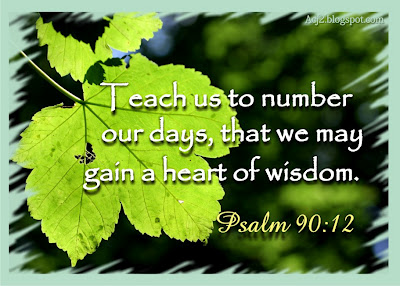 Let’s Talk1. Do you think time moves slowly or quickly?   When did time move most slowly?  Why?2. Would you rather have more time or more money?3. When was the most significant time of your life?  Why?4. If time travel were possible, which period of time would you like to return to?  Why?5. What’s the motto of your life?시 90:9)우리의 모든 날이 주의 분노 중에 지나가며 우리의 평생이 순식간에 다하였나이다 (시 90:10)우리의 연수가 칠십이요 강건하면 팔십이라도 그 연수의 자랑은 수고와 슬픔뿐이요 신속히 가니 우리가 날아가나이다 (시 90:11)누가 주의 노여움의 능력을 알며 누가 주의 진노의 두려움을 알리이까 (시 90:12)우리에게 우리 날 계수함을 가르치사 지혜로운 마음을 얻게 하소서